What “Being Ready for Move Day” Really MeansMoving is a highly customized service.  Your moving representative works with you to ensure that your services, schedule, and budget align with your needs.  A full-service move requires less, but some, preparation on your part, while a limited service move requires more preparation work. Limited service moves are those when the movers are providing primarily transportation service and you are doing some or all the packing and unpacking. Either way, it is important that you have completed your part before the movers arrive to ensure an efficient, economical, and safe move.   Pandemic ProvisionsLimit the number of people in your home.  Only one or two decision makers need to be available in the home on move day.  Other friends and family members increase potential virus exposure.  If children and pets are at home, designate a room where they are safe.  Movers will move items from and to this room first or last to maintain safety.  Movers wear masks, gloves, and maintain social distancing as much as possible. You also may wear a mask for increased protection. We clean our trucks, equipment, and wash hands to maintain cleanliness and disinfect areas.  We recommend that you wash your hands and disinfect your new home as well. Remember to clean doorknobs, railings, counters, appliances, cabinet knobs, and other regularly touched surfaces.  All MovesSchedule your move on days that you do not have other plans such as errands, shopping, hair appointments, dinner with friends, flights to catch, entertaining visitors, other workers in your home, or events to attend.Please remove important papers or articles that you are taking with you. You may wish to place these items in your car. Small valuables, such as wedding rings, should be worn or removed from your home. We provide lots of information but there may be questions, especially if you have not moved recently.  Feel free to ask questions prior to moving day so that we can help you prepare. Of course, ask questions that come up during the move, as well.  The more informed you are and the more the mover understands your concerns, the smoother the move.   Recycle, dispose of, or remove items that you do not want moved, if they are not staying with the home, prior to move day.Remember that storage is an option if you need more time between homes. Decide what to do with non-allowable items, such as paint, propane tanks, and aerosols. Our crew will do a walk-through with you after completing loading and after completing to ensure all items have been loaded and delivered. Limited Service MovesDisconnect appliances, hardwired electrical items, tvs on walls, or any other items that you are moving, before the morning of the move.All packing should be complete.  Remember cabinets, countertop items, bathroom vanities, closets, storage areas, 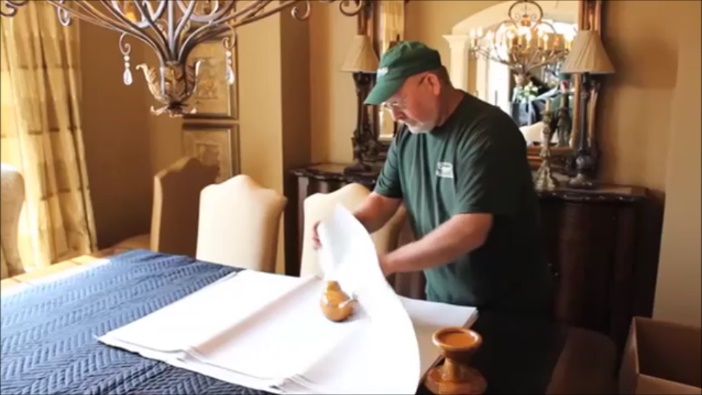 bedding, pictures, mirrors, garage and shed items, and decorations.  Ask us about our boxes and packing material program. Label the side of each carton, which roomit should be delivered to. This will make a more efficient move and prevent our crew from stopping to ask you questions as items are brought into your new home.Items that are in crawl spaces, attics, and wall storage should be brought out and accessible for the movers.  Any items that are attached to a wall or ceiling, that you want moved, need to be disconnected and on floor or countertop level.  The movers will follow the estimate/order for service instructions and list of items to be moved (table of measurements).  If you need changes made to the services, please contact us prior to move day.  Contact us if you need advice on packing, storage, planning your move, staging for home sale, or any other questions related to your move.  We are here to make moving a great experience. 